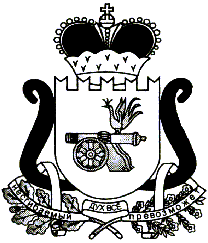 АДМИНИСТРАЦИЯ   МУНИЦИПАЛЬНОГО ОБРАЗОВАНИЯ«ЕЛЬНИНСКИЙ  РАЙОН» СМОЛЕНСКОЙ ОБЛАСТИП О С Т А Н О В Л Е Н И Е От 01.02.2024  № 55г. ЕльняО внесении изменений в постановление Администрации муниципального образования «Ельнинский район» Смоленской области от 04.12.2013 № 717Администрация муниципального образования «Ельнинский район» Смоленской областип о с т а н о в л я е т:1. Внести изменения в постановление Администрации муниципального образования «Ельнинский район» Смоленской области от 04.12.2013 № 717 «Об утверждении муниципальной программы «Патриотическое воспитание граждан муниципального образования «Ельнинский район» Смоленской области» (в редакции постановлений Администрации муниципального образования «Ельнинский район» Смоленской области от 13.03.2015 № 157, от 05.10.2015 № 324, от 16.11.2015 № 437, от 20.01.2016 № 26, от 09.06.2016 № 613, от 20.01.2017 № 40, от 09.03.2017 № 224, от 12.01.2018 № 24, от 09.01.2019 №54, от 22.01.2020 № 25, от 14.01.2021 № 13, от 21.05.2021 № 316, от 12.01.2022 №16, от 28.02.2023 № 98, от 12.12.2023 № 833, от 18.12.2023 № 843 ) (далее – Программа), изложив Программу в новой редакции (прилагается).2. Контроль за исполнением настоящего постановления возложить на заместителя Главы муниципального образования «Ельнинский район» Смоленской области М.А. Пысина.Глава муниципального образования «Ельнинский район» Смоленской области 				Н.Д. МищенковПриложениек постановлению Администрациимуниципального образования«Ельнинский район»Смоленской областиот «____»_______2024 №____МУНИЦИПАЛЬНАЯ ПРОГРАММА«Патриотическое воспитание граждан муниципального образования «Ельнинский район» Смоленской области»Раздел 1. Стратегические приоритеты в сфере реализации муниципальной программыПриоритетные направления региональной государственной политики в сфере реализации муниципальной программы сформулированы с учётом целей и задач, поставленных в документах федерального и регионального уровней: - Федеральный закон от 26. 05. 1995 № 98-ФЗ «О государственной поддержке молодежных и детских общественных объединений»; - Федеральный закон от 30.12.2020 № 489-ФЗ «О молодежной политике в Российской Федерации»;- Распоряжение Правительства Российской Федерации от 29.11.2014 № 2403-р «Об утверждении Основ государственной молодежной политики Российской Федерации на период до 2025 года»;- Указ Президента РФ от 21.07.2020 № 474 «О национальных целях развития Российской Федерации на период до 2030 года»;- Распоряжение Правительства РФ от 29.05.2015 № 996 «Об утверждении    Стратегии развития воспитания в Российской Федерации на период до 2025 года»;- Федеральный проект «Патриотическое воспитание граждан Российской Федерации» национального проекта «Образование» с 2021 по 2024 годы;- Закон Смоленской области от 10.07.2014 N 94-з "О патриотическом воспитании в Смоленской области" (принят Смоленской областной Думой 10.07.2014).Основной целью Программы является дальнейшее развитие и совершенствование системы патриотического воспитания и допризывной подготовки граждан, проживающих на территории муниципального образования «Ельнинский район» Смоленской области. Основными задачами Программы являются:- повышение роли государственных и общественных структур в формировании высокого патриотического сознания граждан;- осуществление информационной и пропагандистской деятельности в целях привлечения молодежи к участию в мероприятиях военно-патриотической направленности;- усиление роли общественных организаций в осуществлении патриотического воспитания молодежи; - создание условий для повышения активности участия молодежи в мероприятиях, посвященных героическому прошлому России, Смоленщины и Ельнинской земли;- повышение престижа военной службы в молодежной среде;- формирование позитивного отношения общества к военной службе и положительной мотивации у молодых людей относительно прохождения военной службы по контракту и по призыву.Посредством реализации программы на территории муниципального образования «Ельнинский район» Смоленской области планируется:- увеличение численности детей и молодежи, принимающих участие в деятельности детских и молодежных общественных объединений патриотической направленности, на 15 % по отношению к аналогичному показателю 2023 года;- увеличение количества граждан, проживающих на территории муниципального образования «Ельнинский район» Смоленской области, привлеченных к участию в мероприятиях патриотической направленности, на 15 % по отношению к аналогичному показателю 2023 года. Раздел 2. Паспорт муниципальной программы1.ОСНОВНЫЕ ПОЛОЖЕНИЯ3. СТРУКТУРА МУНИЦИПАЛЬНОЙ ПРОГРАММЫФИНАНСОВОЕ ОБЕСПЕЧЕНИЕ МУНИЦИПАЛЬНОЙ ПРОГРАММЫПриложениек паспорту муниципальнойпрограммы «Патриотическоевоспитание граждан муниципального образования «Ельнинский район» Смоленской области»Раздел 3. Сведения о региональном проекте.Мероприятия, связанные с реализацией региональных проектов, в муниципальной программе «Патриотическое воспитание граждан муниципального образования «Ельнинский район» Смоленской области» отсутствуют.Раздел 4. Паспорт комплекса процессных мероприятийРаздел 5. Применение мер муниципального регулирования в сфере реализации муниципальной программы.Оценка применения мер муниципального регулирования в сфере реализации муниципальной программы «Патриотическое воспитание граждан муниципального образования «Ельнинский район» Смоленской области» не может быть произведена в связи с отсутствием налоговых льгот, выпадающих доходов и дополнительно полученных доходов.Раздел 6. Сведения о финансировании структурных элементов
муниципальной программы «Патриотическое воспитание граждан муниципального образования «Ельнинский район» Смоленской области»ПАСПОРТмуниципальной программы«Патриотическое воспитание граждан муниципального образования «Ельнинский район» Смоленской области»Ответственный исполнительный муниципальной программы Администрация муниципального образования «Ельнинский район» Смоленской областиПериод (этапы) реализацииэтап I: 2014 - 2018 годы;этап II: 2019 – 2022 годы;этап III: 2023 - 2026 годыЦели муниципальной программыДальнейшее развитие и  совершенствование системы патриотического воспитания и допризывной подготовки граждан, проживающих на территории муниципального образования «Ельнинский район» Смоленской области.Объем финансового обеспечения за весь период реализации (по годам реализации и в разрезе источников финансирования на очередной финансовый год и 1, 2-й годы планового периода)Общий объем финансирования составляет – 1648,0 тыс. рублей, из них:2014 - 2022 годы – 1210,0 тыс. руб.;2023-2026 годы – 438,0 тыс. руб. из них:-2023 – 130,0 тыс. руб.;-2024 – 160,0 тыс. руб.;-2025 –88,0 тыс. руб.;-2026 – 60,0 тыс. руб.Источник ассигнований - средства бюджета муниципального образования «Ельнинский район» Смоленской области.2. ПОКАЗАТЕЛИ МУНИЦИПАЛЬНОЙ ПРОГРАММЫ2. ПОКАЗАТЕЛИ МУНИЦИПАЛЬНОЙ ПРОГРАММЫ2. ПОКАЗАТЕЛИ МУНИЦИПАЛЬНОЙ ПРОГРАММЫ2. ПОКАЗАТЕЛИ МУНИЦИПАЛЬНОЙ ПРОГРАММЫ2. ПОКАЗАТЕЛИ МУНИЦИПАЛЬНОЙ ПРОГРАММЫНаименование показателя, единица измеренияНаименование показателя, единица измеренияБазовое значение показателя(2023 год)Планируемое значение показателя по годам (этапам) реализацииПланируемое значение показателя по годам (этапам) реализацииПланируемое значение показателя по годам (этапам) реализацииПланируемое значение показателя по годам (этапам) реализацииНаименование показателя, единица измеренияНаименование показателя, единица измеренияБазовое значение показателя(2023 год)2024 год2025 год2026 год2026 год11234551.Увеличение численности детей и молодежи, принимающих участие в деятельности детских и молодежных общественных объединений патриотической направленности и допризывной подготовки(%)1.Увеличение численности детей и молодежи, принимающих участие в деятельности детских и молодежных общественных объединений патриотической направленности и допризывной подготовки(%)11121314142. Увеличение  количества молодых граждан, проживающих на территории муниципального образования  «Ельнинский район» Смоленской области, привлеченных к участию в мероприятиях патриотической направленности и допризывной подготовки(%)2. Увеличение  количества молодых граждан, проживающих на территории муниципального образования  «Ельнинский район» Смоленской области, привлеченных к участию в мероприятиях патриотической направленности и допризывной подготовки(%)1112131414№п/пЗадачи структурного элементаКраткое  описание ожидаемых эффектов от реализации задачи структурного элементаСвязь с показателями <*>12341.Комплекс процессных мероприятий: Проведение мероприятий по героико - патриотическому воспитанию граждан.Комплекс процессных мероприятий: Проведение мероприятий по героико - патриотическому воспитанию граждан.Комплекс процессных мероприятий: Проведение мероприятий по героико - патриотическому воспитанию граждан.Администрация МО «Ельнинский район» Смоленской области1.1.Изготовление и распространение полиграфической продукции, способствующей формированию патриотических ценностей, взглядов, убеждений (буклеты, листовки и др.)Осуществление информационной и пропагандистской деятельности в целях привлечения молодёжи Ельнинского района Смоленской области к участию в мероприятиях гражданско-патриотической направленностиУвеличение численности детей и молодежи, принимающих участие в деятельности детских и молодежных общественных объединений патриотической направленности и допризывной подготовки1.2.Проведение семинаров, круглых столов, конференций и др. по повышению гражданской активности, развитию правовой и политической культурыПроведение подобных выборных уроков способствует развитию интереса учащихся к общественной жизни, повышению правовой и политической культурыУвеличение  количества молодых граждан, проживающих на территории муниципального образования  «Ельнинский район» Смоленской области, привлеченных к участию в мероприятиях патриотической направленности и допризывной подготовки1.3.Организация и проведение акции «Непобежденные. Пример для молодых» в рамках Всероссийской акции "Георгиевская ленточка"Формирование у молодежи Ельнинского района  социально- активной личности гражданина и патриота, обладающей чувством национальной гордости, гражданского достоинства, любви к Отечеству, своему народу и готовностью к его защите, а также выполнению конституционных обязанностейУвеличение  количества молодых граждан, проживающих на территории муниципального образования  «Ельнинский район» Смоленской области, привлеченных к участию в мероприятиях патриотической направленности и допризывной подготовки1.4.Проведение акции «Мы – граждане России!»Привлечение молодежи к акции направленной на популяризацию государственных символов Российской Федерации, формирование уважительного отношения к основному документу гражданина РоссииУвеличение численности детей и молодежи, принимающих участие в деятельности детских и молодежных общественных объединений патриотической направленности и допризывной подготовки1.5.Чествование родственников и близких участников воинов и локальных конфликтовПривлечение молодого поколения проявлять понимание и благодарность родственникам и близким,  участников воинов и локальных конфликтовУвеличение  количества молодых граждан, проживающих на территории муниципального образования  «Ельнинский район» Смоленской области, привлеченных к участию в мероприятиях патриотической направленности и допризывной подготовки.1.6.Организация и проведение социально-патриотической акции «День призывника»Привлечение молодежи Ельнинского района к службе в рядах Вооружённых Сил Российской ФедерацииУвеличение численности детей и молодежи, принимающих участие в деятельности детских и молодежных общественных объединений патриотической направленности и допризывной подготовки1.7.Проведение мероприятий, посвященных Победе в Великой Отечественной войне 1941-1945 гг.Формирование патриотизма, воспитание российской идентичности обучающихся; - воспитание чувства гордости за свою Родину и её Вооружённые Силы, за наш народ и героические страницы истории России, в том числе на примере героического прошлого дедов и прадедов обучающихся, ветеранов и участников Великой Отечественной войны, локальных воин и конфликтов на примере трудового подвига их родных и земляков в суровое военное времяУвеличение  количества молодых граждан, проживающих на территории муниципального образования  «Ельнинский район» Смоленской области, привлеченных к участию в мероприятиях патриотической направленности и допризывной подготовки1.8.Организация и проведение поисковых экспедиций в рамках «Вахты Памяти»Привлечение молодежи Ельнинского района к сохранению исторической памяти погибших воинов в годы Великой Отечественной войны, локальных воин и конфликтов Увеличение численности детей и молодежи, принимающих участие в деятельности детских и молодежных общественных объединений патриотической направленности и допризывной подготовки1.9.Организация и проведение вечеров Памяти, захоронений останков воинов, найденных в ходе поисковых экспедицийПривлечение молодежи Ельнинского района к увековечению памяти погибших воинов в годы Великой Отечественной войны, локальных воин и конфликтов путем проведения поисковых экспедиций на местах боев в Смоленской областиУвеличение  количества молодых граждан, проживающих на территории муниципального образования  «Ельнинский район» Смоленской области, привлеченных к участию в мероприятиях патриотической направленности и допризывной подготовки1.10.Организация и проведение соревнований по авиационным, техническим и военно-прикладным видам спорта.Воспитать у молодежи допризывного возраста Ельнинского района волю и стремление к победе, совершенствование навыков выполнения разнообразных профессиональных приемов. Увеличение численности детей и молодежи, принимающих участие в деятельности детских и молодежных общественных объединений патриотической направленности и допризывной подготовки.1.11.Участие в областном конкурсе среди муниципальных районов и городских округов Смоленской области на лучшую подготовку граждан, проживающих на территории Смоленской области, к военной службе, на лучшую организацию проведения призыва граждан на военную службу.Повышение престижа военной службы в молодежной среде.Увеличение  количества молодых граждан, проживающих на территории муниципального образования  «Ельнинский район» Смоленской области, привлеченных к участию в мероприятиях патриотической направленности и допризывной подготовки.Наименование муниципальной программы/ источник финансового обеспеченияВсегоОбъем финансового обеспечения по годам (этапам) реализации, тыс. рублейОбъем финансового обеспечения по годам (этапам) реализации, тыс. рублейОбъем финансового обеспечения по годам (этапам) реализации, тыс. рублейНаименование муниципальной программы/ источник финансового обеспеченияВсего2024 год 2025 год2026 год12345Муниципальная программа «Патриотическое воспитание граждан муниципального образования «Ельнинский район» Смоленской области» (всего), в том числе:308,0160,088,060,0федеральный бюджет0,00,00,00,0областной бюджет0,00,00,00,0бюджет муниципального образования308,0160,088,060,0внебюджетные средства0,00,00,00,0СВЕДЕНИЯо показателях муниципальной программыСВЕДЕНИЯо показателях муниципальной программыСВЕДЕНИЯо показателях муниципальной программы№№п/п№№п/пНаименование показателяМетодика расчета показателя или источник получения информации о значении показателя (наименование формы статистического наблюдения, реквизиты документа об утверждении методики и т.д.)Методика расчета показателя или источник получения информации о значении показателя (наименование формы статистического наблюдения, реквизиты документа об утверждении методики и т.д.)1123311Увеличение численности детей и молодежи, принимающих участие в деятельности детских и молодежных общественных объединений патриотической направленности и допризывной подготовкиФедеральная служба государственной статистики приказ от 5 августа 2022 г. N 556 Об утверждении формы Федерального статистического наблюдения с указаниями по ее заполнению для организации Федеральным Агентством по делам молодежи в сфере Государственной молодежной политикиФедеральная служба государственной статистики приказ от 5 августа 2022 г. N 556 Об утверждении формы Федерального статистического наблюдения с указаниями по ее заполнению для организации Федеральным Агентством по делам молодежи в сфере Государственной молодежной политики22Увеличение  количества молодых граждан, проживающих на территории муниципального образования  «Ельнинский район» Смоленской области, привлеченных к участию в мероприятиях патриотической направленности и допризывной подготовки мероприятиях патриотической направленности и допризывной подготовкиПриказ Министра обороны РФ от 19.03.2020 N 145 (ред. от 31.08.2022) Об установлении формы сведений о результатах подготовки граждан Российской Федерации к военной службе, организации и проведения призыва на военную службу, достигнутых субъектами Российской Федерации за истекший год, и определении критериев и порядка оценки работы субъектов Российской Федерации по подготовке граждан Российской Федерации к военной службе, организации и проведению призыва на военную службуПриказ Министра обороны РФ от 19.03.2020 N 145 (ред. от 31.08.2022) Об установлении формы сведений о результатах подготовки граждан Российской Федерации к военной службе, организации и проведения призыва на военную службу, достигнутых субъектами Российской Федерации за истекший год, и определении критериев и порядка оценки работы субъектов Российской Федерации по подготовке граждан Российской Федерации к военной службе, организации и проведению призыва на военную службуПАСПОРТкомплекса процессных мероприятий: Проведение мероприятий по героико - патриотическому воспитанию граждан.1. ОБЩИЕ ПОЛОЖЕНИЯПАСПОРТкомплекса процессных мероприятий: Проведение мероприятий по героико - патриотическому воспитанию граждан.1. ОБЩИЕ ПОЛОЖЕНИЯОтветственный за выполнение регионального проектаАдминистрация муниципального образования «Ельнинский район» Смоленской областиСвязь с муниципальной программойМуниципальная программа «Патриотическое воспитание граждан муниципального образования «Ельнинский район» Смоленской области»2. ПОКАЗАТЕЛИ РЕАЛИЗАЦИИ КОМПЛЕКСА ПРОЦЕССНЫХ МЕРОПРИЯТИЙ2. ПОКАЗАТЕЛИ РЕАЛИЗАЦИИ КОМПЛЕКСА ПРОЦЕССНЫХ МЕРОПРИЯТИЙ2. ПОКАЗАТЕЛИ РЕАЛИЗАЦИИ КОМПЛЕКСА ПРОЦЕССНЫХ МЕРОПРИЯТИЙ2. ПОКАЗАТЕЛИ РЕАЛИЗАЦИИ КОМПЛЕКСА ПРОЦЕССНЫХ МЕРОПРИЯТИЙ2. ПОКАЗАТЕЛИ РЕАЛИЗАЦИИ КОМПЛЕКСА ПРОЦЕССНЫХ МЕРОПРИЯТИЙНаименование показателя реализации,единица измеренияНаименование показателя реализации,единица измерения2023годПланируемое значение показателя реализации  на очередной финансовый год и плановый период (по этапам реализации)Планируемое значение показателя реализации  на очередной финансовый год и плановый период (по этапам реализации)Планируемое значение показателя реализации  на очередной финансовый год и плановый период (по этапам реализации)Планируемое значение показателя реализации  на очередной финансовый год и плановый период (по этапам реализации)Наименование показателя реализации,единица измеренияНаименование показателя реализации,единица измерения2023год2024 год2025 год2026 год2026 год11234551.Количество мероприятий районного уровня по информационно-аналитическому обеспечению системы гражданского и патриотического воспитания.1.Количество мероприятий районного уровня по информационно-аналитическому обеспечению системы гражданского и патриотического воспитания.678992.Количество мероприятий районного уровня по научно-методическому обеспечению системы гражданского и патриотического воспитания.2.Количество мероприятий районного уровня по научно-методическому обеспечению системы гражданского и патриотического воспитания.13141516163.Количество мероприятий районного уровня по гражданско-патриотическому воспитанию граждан.3.Количество мероприятий районного уровня по гражданско-патриотическому воспитанию граждан.11121314144.Количество мероприятий областного уровня по гражданско-патриотическому воспитанию граждан.4.Количество мероприятий областного уровня по гражданско-патриотическому воспитанию граждан.456775.Количество мероприятий районного уровня по по военно - патриотическому воспитанию граждан.5.Количество мероприятий районного уровня по по военно - патриотическому воспитанию граждан.567886.Количество мероприятий районного уровня по героико - патриотическому воспитанию граждан6.Количество мероприятий районного уровня по героико - патриотическому воспитанию граждан567887.Количество мероприятий областного уровня по героико - патриотическому воспитанию граждан.7.Количество мероприятий областного уровня по героико - патриотическому воспитанию граждан.456778.Количество мероприятий районного уровня по допризывной подготовки молодежи к военной службе.8.Количество мероприятий районного уровня по допризывной подготовки молодежи к военной службе.9101112129.Количество мероприятий областного уровня по допризывной подготовки молодежи к военной службе.9.Количество мероприятий областного уровня по допризывной подготовки молодежи к военной службе.7891010№п/пНаименованиеИсточник финансового обеспечения (расшифровать)Объем средств на реализацию муниципальной программы на очередной финансовый год и плановый период (по этапам реализации), тыс. рублейОбъем средств на реализацию муниципальной программы на очередной финансовый год и плановый период (по этапам реализации), тыс. рублейОбъем средств на реализацию муниципальной программы на очередной финансовый год и плановый период (по этапам реализации), тыс. рублейОбъем средств на реализацию муниципальной программы на очередной финансовый год и плановый период (по этапам реализации), тыс. рублей№п/пНаименованиеИсточник финансового обеспечения (расшифровать)всего2024 год2025 год2026 год12345671.Комплекс процессных мероприятий: Проведение мероприятий по героико - патриотическому воспитанию граждан.1.1.Организация и проведение акции «Непобежденные. Пример для молодых» в рамках Всероссийской акции "Георгиевская ленточка"бюджет муниципального образования10,02,03,05,01.2.Проведение акции «Мы – граждане России!»бюджет муниципального образования13,03,05,05,01.3.Чествование родственников и близких участников воинов и локальных конфликтовбюджет муниципального образования55,025,020,010,01.4.Организация и проведение поисковых экспедиций в рамках «Вахты Памяти».бюджет муниципального образования100,050,030,020,01.5.Организация и проведение вечеров Памяти, захоронений останков воинов, найденных в ходе поисковых экспедиций.бюджет муниципального образования130,080,030,020,0Итого по комплексу процессных мероприятийбюджет муниципального образования308,0160,088,060,0Всего по муниципальной программе, в том числе:бюджет муниципального образования «Ельнинский район» Смоленской областиВсего по муниципальной программе, в том числе:бюджет муниципального образования «Ельнинский район» Смоленской области308,0308,0160,0160,088,088,060,060,0